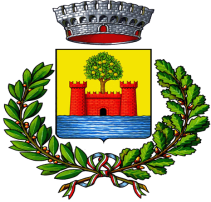 Comune di Melito di Porto SalvoProvincia di Reggio CalabriaViale delle Rimembranze, 19I - 89063 Melito di Porto SalvoPROGRAMMA DELL’INIZIATIVA DENOMINATA “2° GIORNATA MELITESE DELLO SPORT”“Sport di Classe”Da realizzare in collaborazione con le Istituzioni Scolastiche Comprensive del territorio Comunale I.C. Megali  Melito di Porto Salvo – RoccaforteEI.C. De Amicis S. Lorenzo Bagaladi Melito di Porto Salvo 28 MAGGIO 2016Programma della II Giornata Melitese dello SportOre 08.00 Incontro con le scolaresche, le confederazioni sportive ed associazioni direttamente presso la Villa Comunale – Anfiteatro, dove i bambini e ragazzi arriveranno direttamente accompagnati dai genitori.I bambini verranno ivi presi in carico dalle insegnanti, che nella mattinata verranno coadiuvati nel coordinamento delle attività da un numero di 30 volontari adulti appartenenti a UNICEF, CSI, UISP, CONI, ASC,Ore 9.00 Cerimonia delle Bandiere ed esibizione musicale  dell’Orchestra dell’I.C. De Amicis e del Coro dell’I.C. Megali Melito Roccaforte.Ore 10.30 I ragazzi frequentanti la secondaria di primo grado si trasferiranno presso la struttura sportiva esistente nel cortile del plesso scolastico Corrado Alvaro dove effettueranno sotto il coordinamento degli insegnanti di educazione motoria con l’ausilio dei volontari UNICEF, CSI, UISP, CONI, ASC, 	Tornei Sportivi dilettantistici a squadre di Karate, Pallavolo, Basket, Calcio;Ore 10.30 I bambini della scuola primaria rimarranno all’interno della Villa Comunale, ed effettueranno delle attività ludico ricreative sempre sotto il coordinamento delle insegnanti e con l’ausilio e la collaborazione dei volontari UNICEF, CSI, UISP, CONI, ASC che si prevede di far convenire nel numero di almeno 30 unità.Tutte le attività saranno effettuate con il fondamentale supporto dei partner istituzionali: UNICEF, CONI, CSI, FIPAV, ASC, UISP. Il Comune a propria cura e spese provvederà alla Copertura Assicurativa mediante Polizza RCT ed infortuni. Ore 12.00	Esibizione di danza classica e moderna presso l’anfiteatro della  Villa comunale delle allieve frequentanti le  scuole di danza del territorio.Alle ore 13.00 la giornata ludico ricreativa si concluderà con il ritorno dei bambini e ragazzi presso le rispettive abitazioni con rientro a carico dei genitori.Nella serata dalle ore 20.00 in Piazza Stazione, premiazione dei piccoli atleti che hanno partecipato ai vari tornei ed alle attività ludico ricreative   Ore 20.00 con seguito:Esibizione Canora Coro Polifonico Spettacolo Fanfara MilitareCerimonia di premiazione